РЕШЕНИЕ 15 мая 2014 года	                                                                                            №225г.БарнаулО плане работы избирательной комиссии муниципального образования города Барнаула    на II полугодие 2014 годаСогласно плану работы избирательной комиссии муниципального образования города Барнаула на 2014 год, плану мероприятий по повышению правовой культуры участников избирательного (референдумного) процесса на 2014 год, избирательная комиссия муниципального образования города БарнаулаРЕШИЛА:1. Утвердить план работы избирательной комиссии муниципального образования города Барнаула на II полугодие 2014 года (приложение). 2. Секретарю избирательной комиссии муниципального образования города Барнаула разместить решение на официальном Интернет - сайте города Барнаула.3. Контроль за исполнением решения возложить на председателя избирательной комиссии муниципального образования города Барнаула Комарову Г.И.Председатель комиссии	                          			       Г.И.КомароваСекретарь комиссии							       Д.Е.КондратовПриложение к решению избирательной комиссии муниципального образования города Барнаулаот 15 мая 2014 г. №225П Л А Нработы избирательной комиссии муниципального образования города Барнаула на II полугодие 2014 годаСекретарь комиссии 	                                                                  Д.Е.Кондратов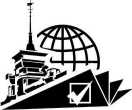 ИЗБИРАТЕЛЬНАЯ КОМИССИЯ МУНИЦИПАЛЬНОГО ОБРАЗОВАНИЯ города БАРНАУЛАI. Регламент работы управленческих формированийI. Регламент работы управленческих формированийI. Регламент работы управленческих формированийI. Регламент работы управленческих формированийАппаратное совещание у председателя комиссии8-00, ежедневно8-00, ежедневноКомарова Г.И.Заседание избирательной комиссии16-00 1 раз в 2 месяца16-00 1 раз в 2 месяцаКомарова Г.И.Заседание Центра повышения правой культуры участников избирательного (референдумного) процесса25.09.25.09.Комарова Г.И.Заседание Координационного Совета Клубов молодого избирателя города БарнаулаЗаседание Координационного Совета Клубов молодого избирателя города Барнаула30.09.Комарова Г.И.Заседание Барнаульской городской ДумыЗаседание Барнаульской городской Думыпо мере необходимостиКомарова Г.И.II. Вопросы для рассмотрения на заседаниях избирательной комиссииII. Вопросы для рассмотрения на заседаниях избирательной комиссиипо мере необходимостипо мере необходимостипо мере необходимости1.Об изменениях избирательного законодательстваОб изменениях избирательного законодательства2.О внесении изменений в действующие решения избирательной комиссииО внесении изменений в действующие решения избирательной комиссии3.Об утверждении решений экспертной комиссии избирательной комиссии муниципального образования города БарнаулаОб утверждении решений экспертной комиссии избирательной комиссии муниципального образования города Барнаула4.Рассмотрение жалоб (заявлений) избирателей о нарушении избирательных правРассмотрение жалоб (заявлений) избирателей о нарушении избирательных правIII. Выполнение плана мероприятий по повышению правовой культуры избирателей (участников референдума) и обучению организаторов выборов и референдумов в городе Барнауле в 2014 году III. Выполнение плана мероприятий по повышению правовой культуры избирателей (участников референдума) и обучению организаторов выборов и референдумов в городе Барнауле в 2014 году III. Выполнение плана мероприятий по повышению правовой культуры избирателей (участников референдума) и обучению организаторов выборов и референдумов в городе Барнауле в 2014 году III. Выполнение плана мероприятий по повышению правовой культуры избирателей (участников референдума) и обучению организаторов выборов и референдумов в городе Барнауле в 2014 году III. Выполнение плана мероприятий по повышению правовой культуры избирателей (участников референдума) и обучению организаторов выборов и референдумов в городе Барнауле в 2014 году III. Выполнение плана мероприятий по повышению правовой культуры избирателей (участников референдума) и обучению организаторов выборов и референдумов в городе Барнауле в 2014 году III. Выполнение плана мероприятий по повышению правовой культуры избирателей (участников референдума) и обучению организаторов выборов и референдумов в городе Барнауле в 2014 году III. Выполнение плана мероприятий по повышению правовой культуры избирателей (участников референдума) и обучению организаторов выборов и референдумов в городе Барнауле в 2014 году III. Выполнение плана мероприятий по повышению правовой культуры избирателей (участников референдума) и обучению организаторов выборов и референдумов в городе Барнауле в 2014 году III. Выполнение плана мероприятий по повышению правовой культуры избирателей (участников референдума) и обучению организаторов выборов и референдумов в городе Барнауле в 2014 году III. Выполнение плана мероприятий по повышению правовой культуры избирателей (участников референдума) и обучению организаторов выборов и референдумов в городе Барнауле в 2014 году 1.1.Проведение II городской научно–практической конференции «Я–Гражданин» по вопросам избирательного права и избирательного процессаПроведение II городской научно–практической конференции «Я–Гражданин» по вопросам избирательного права и избирательного процессаПроведение II городской научно–практической конференции «Я–Гражданин» по вопросам избирательного права и избирательного процессаПроведение II городской научно–практической конференции «Я–Гражданин» по вопросам избирательного права и избирательного процессаоктябрьоктябрьКомарова Г.И.Кондратов Д.Е.Чечеткина Е.Л.Полосина Н.В. (по согласованию)Гудков В.В. (по согласованию)Комарова Г.И.Кондратов Д.Е.Чечеткина Е.Л.Полосина Н.В. (по согласованию)Гудков В.В. (по согласованию)Комарова Г.И.Кондратов Д.Е.Чечеткина Е.Л.Полосина Н.В. (по согласованию)Гудков В.В. (по согласованию)Комарова Г.И.Кондратов Д.Е.Чечеткина Е.Л.Полосина Н.В. (по согласованию)Гудков В.В. (по согласованию)Комарова Г.И.Кондратов Д.Е.Чечеткина Е.Л.Полосина Н.В. (по согласованию)Гудков В.В. (по согласованию)Комарова Г.И.Кондратов Д.Е.Чечеткина Е.Л.Полосина Н.В. (по согласованию)Гудков В.В. (по согласованию)2.2.Проведение конкурса среди образовательных учреждений на лучшую организацию работы клуба (школы) молодого избирателя в городе Барнауле в 2013-2014 годахПроведение конкурса среди образовательных учреждений на лучшую организацию работы клуба (школы) молодого избирателя в городе Барнауле в 2013-2014 годахПроведение конкурса среди образовательных учреждений на лучшую организацию работы клуба (школы) молодого избирателя в городе Барнауле в 2013-2014 годахПроведение конкурса среди образовательных учреждений на лучшую организацию работы клуба (школы) молодого избирателя в городе Барнауле в 2013-2014 годахиюль - ноябрьиюль - ноябрьКомарова Г.И.Кондратов Д.Е.Чечеткина Е.Л.Полосина Н.В.(по согласованию)Гудков В.В.(по согласованию)Комарова Г.И.Кондратов Д.Е.Чечеткина Е.Л.Полосина Н.В.(по согласованию)Гудков В.В.(по согласованию)Комарова Г.И.Кондратов Д.Е.Чечеткина Е.Л.Полосина Н.В.(по согласованию)Гудков В.В.(по согласованию)Комарова Г.И.Кондратов Д.Е.Чечеткина Е.Л.Полосина Н.В.(по согласованию)Гудков В.В.(по согласованию)Комарова Г.И.Кондратов Д.Е.Чечеткина Е.Л.Полосина Н.В.(по согласованию)Гудков В.В.(по согласованию)Комарова Г.И.Кондратов Д.Е.Чечеткина Е.Л.Полосина Н.В.(по согласованию)Гудков В.В.(по согласованию)3.3.Проведение Слета Клубов молодого избирателя по итогам конкурса среди образовательных учреждений на лучшую организацию работы клуба (школы) молодого избирателя в городе Барнауле в 2013-2014 годахПроведение Слета Клубов молодого избирателя по итогам конкурса среди образовательных учреждений на лучшую организацию работы клуба (школы) молодого избирателя в городе Барнауле в 2013-2014 годахПроведение Слета Клубов молодого избирателя по итогам конкурса среди образовательных учреждений на лучшую организацию работы клуба (школы) молодого избирателя в городе Барнауле в 2013-2014 годахПроведение Слета Клубов молодого избирателя по итогам конкурса среди образовательных учреждений на лучшую организацию работы клуба (школы) молодого избирателя в городе Барнауле в 2013-2014 годахноябрьноябрьКомарова Г.И.Кондратов Д.Е.Чечеткина Е.Л.Полосина Н.В.(по согласованию)Гудков В.В.(по согласованию)Комарова Г.И.Кондратов Д.Е.Чечеткина Е.Л.Полосина Н.В.(по согласованию)Гудков В.В.(по согласованию)Комарова Г.И.Кондратов Д.Е.Чечеткина Е.Л.Полосина Н.В.(по согласованию)Гудков В.В.(по согласованию)Комарова Г.И.Кондратов Д.Е.Чечеткина Е.Л.Полосина Н.В.(по согласованию)Гудков В.В.(по согласованию)Комарова Г.И.Кондратов Д.Е.Чечеткина Е.Л.Полосина Н.В.(по согласованию)Гудков В.В.(по согласованию)Комарова Г.И.Кондратов Д.Е.Чечеткина Е.Л.Полосина Н.В.(по согласованию)Гудков В.В.(по согласованию)3.3.Участие в проведении муниципального этапа зонального конкурса среди учащихся старших классов общеобразовательных учреждений, студентов образовательных учреждений начального, среднего и высшего профессионального образования на лучшую работу по вопросам избирательного права и избирательного процесса «Нам выбирать будущее»Участие в проведении муниципального этапа зонального конкурса среди учащихся старших классов общеобразовательных учреждений, студентов образовательных учреждений начального, среднего и высшего профессионального образования на лучшую работу по вопросам избирательного права и избирательного процесса «Нам выбирать будущее»Участие в проведении муниципального этапа зонального конкурса среди учащихся старших классов общеобразовательных учреждений, студентов образовательных учреждений начального, среднего и высшего профессионального образования на лучшую работу по вопросам избирательного права и избирательного процесса «Нам выбирать будущее»Участие в проведении муниципального этапа зонального конкурса среди учащихся старших классов общеобразовательных учреждений, студентов образовательных учреждений начального, среднего и высшего профессионального образования на лучшую работу по вопросам избирательного права и избирательного процесса «Нам выбирать будущее»июль - декабрьиюль - декабрьКомарова Г.И.Кондратов Д.Е.Чечеткина Е.Л.Полосина Н.В.(по согласованию)Гудков В.В.(по согласованию)Комарова Г.И.Кондратов Д.Е.Чечеткина Е.Л.Полосина Н.В.(по согласованию)Гудков В.В.(по согласованию)Комарова Г.И.Кондратов Д.Е.Чечеткина Е.Л.Полосина Н.В.(по согласованию)Гудков В.В.(по согласованию)Комарова Г.И.Кондратов Д.Е.Чечеткина Е.Л.Полосина Н.В.(по согласованию)Гудков В.В.(по согласованию)Комарова Г.И.Кондратов Д.Е.Чечеткина Е.Л.Полосина Н.В.(по согласованию)Гудков В.В.(по согласованию)Комарова Г.И.Кондратов Д.Е.Чечеткина Е.Л.Полосина Н.В.(по согласованию)Гудков В.В.(по согласованию)IV. Работа с населениемIV. Работа с населениемIV. Работа с населениемIV. Работа с населениемIV. Работа с населениемIV. Работа с населениемIV. Работа с населениемIV. Работа с населениемIV. Работа с населениемIV. Работа с населениемIV. Работа с населением1.1.1.Организация работы «Прямой линии»по мере необходимостипо мере необходимостипо мере необходимостипо мере необходимостипо мере необходимостипо мере необходимостиКомарова Г.И.Комарова Г.И.Комарова Г.И.Комарова Г.И.2.2.2.Проведение Дней открытых дверейежеквартальноежеквартальноежеквартальноежеквартальноежеквартальноежеквартальноКондратов Д.Е.Кондратов Д.Е.Кондратов Д.Е.Кондратов Д.Е.3.3.3.Личный прием граждан пятницас 10-00 до 12-00пятницас 10-00 до 12-00пятницас 10-00 до 12-00пятницас 10-00 до 12-00пятницас 10-00 до 12-00пятницас 10-00 до 12-00Комарова Г.И.Комарова Г.И.Комарова Г.И.Комарова Г.И.V. Информационная и издательская деятельность V. Информационная и издательская деятельность V. Информационная и издательская деятельность V. Информационная и издательская деятельность V. Информационная и издательская деятельность V. Информационная и издательская деятельность V. Информационная и издательская деятельность V. Информационная и издательская деятельность V. Информационная и издательская деятельность V. Информационная и издательская деятельность V. Информационная и издательская деятельность 1.1.Информирование о проводимых мероприятиях через печатные, электронные СМИ, теле-, радиоканалыИнформирование о проводимых мероприятиях через печатные, электронные СМИ, теле-, радиоканалыИнформирование о проводимых мероприятиях через печатные, электронные СМИ, теле-, радиоканалыИнформирование о проводимых мероприятиях через печатные, электронные СМИ, теле-, радиоканалыпо мере необходимостипо мере необходимостипо мере необходимостиКомарова Г.И.Кондратов Д.Е.Комарова Г.И.Кондратов Д.Е.Комарова Г.И.Кондратов Д.Е.2.2.Опубликование решений избирательной комиссии городаОпубликование решений избирательной комиссии городаОпубликование решений избирательной комиссии городаОпубликование решений избирательной комиссии городапо мере необходимостипо мере необходимостипо мере необходимостиКондратов Д.Е. Чечеткина Е.Л.Кондратов Д.Е. Чечеткина Е.Л.Кондратов Д.Е. Чечеткина Е.Л.3.3.Размещение информации о деятельности комиссии на странице «Избирательная комиссия города Барнаула» официального Интернет - сайта города Барнаула Размещение информации о деятельности комиссии на странице «Избирательная комиссия города Барнаула» официального Интернет - сайта города Барнаула Размещение информации о деятельности комиссии на странице «Избирательная комиссия города Барнаула» официального Интернет - сайта города Барнаула Размещение информации о деятельности комиссии на странице «Избирательная комиссия города Барнаула» официального Интернет - сайта города Барнаула постояннопостояннопостоянноЧечеткина Е.Л.Чечеткина Е.Л.Чечеткина Е.Л.4.4.Ведение Реестра нормативных правовых актов комиссииВедение Реестра нормативных правовых актов комиссииВедение Реестра нормативных правовых актов комиссииВедение Реестра нормативных правовых актов комиссиипостояннопостояннопостоянноЧечеткина Е.Л.Чечеткина Е.Л.Чечеткина Е.Л.5. 5. Обновление материалов на информационном стендеОбновление материалов на информационном стендеОбновление материалов на информационном стендеОбновление материалов на информационном стендеежемесячноежемесячноежемесячноКондратов Д.Е.Кондратов Д.Е.Кондратов Д.Е.6.6.Подготовка информации о численности избирателей города Барнаула на 01.07.2014Подготовка информации о численности избирателей города Барнаула на 01.07.2014Подготовка информации о численности избирателей города Барнаула на 01.07.2014Подготовка информации о численности избирателей города Барнаула на 01.07.2014до 20 июлядо 20 июлядо 20 июляКондратов Д.Е.Кондратов Д.Е.Кондратов Д.Е.VI. Работа с кадрамиVI. Работа с кадрамиVI. Работа с кадрамиVI. Работа с кадрамиVI. Работа с кадрамиVI. Работа с кадрамиVI. Работа с кадрамиVI. Работа с кадрамиVI. Работа с кадрамиVI. Работа с кадрамиVI. Работа с кадрами1.1.Участие в семинарах, конференциях  Участие в семинарах, конференциях  Участие в семинарах, конференциях  по мере необходимо-стипо мере необходимо-стипо мере необходимо-стипо мере необходимо-стиКомарова Г.И.Кондратов Д.Е.Сулейманова Л.А.Чечеткина Е.Л.Комарова Г.И.Кондратов Д.Е.Сулейманова Л.А.Чечеткина Е.Л.Комарова Г.И.Кондратов Д.Е.Сулейманова Л.А.Чечеткина Е.Л.2.2.Участие в городской учебе руководителей Участие в городской учебе руководителей Участие в городской учебе руководителей 4-я среда месяца4-я среда месяца4-я среда месяца4-я среда месяцаКомарова Г.И.Комарова Г.И.Комарова Г.И.Комарова Г.И.3.3.Учеба сотрудников аппарата по вопросам избирательного законодательства Учеба сотрудников аппарата по вопросам избирательного законодательства Учеба сотрудников аппарата по вопросам избирательного законодательства каждый вторниккаждый вторниккаждый вторниккаждый вторникКомарова Г.И.Кондратов Д.Е.Сулейманова Л.А.Чечеткина Е.Л.Комарова Г.И.Кондратов Д.Е.Сулейманова Л.А.Чечеткина Е.Л.Комарова Г.И.Кондратов Д.Е.Сулейманова Л.А.Чечеткина Е.Л.Комарова Г.И.Кондратов Д.Е.Сулейманова Л.А.Чечеткина Е.Л.4.4.Подготовка и сдача финансовых отчетов:- бюджетного,- налогового,- в специальные фонды- статистических отчетовПодготовка и сдача финансовых отчетов:- бюджетного,- налогового,- в специальные фонды- статистических отчетовПодготовка и сдача финансовых отчетов:- бюджетного,- налогового,- в специальные фонды- статистических отчетовежемесячноежеквартальноежеквартальнодо 15 числа ежемесячноежеквартальноежеквартальнодо 15 числа ежемесячноежеквартальноежеквартальнодо 15 числа ежемесячноежеквартальноежеквартальнодо 15 числа Сулейманова Л.А.Сулейманова Л.А.Сулейманова Л.А.Сулейманова Л.А.5.5.Подготовка отчетов по кадровым вопросамПодготовка отчетов по кадровым вопросамПодготовка отчетов по кадровым вопросамежеквартально до 10 числа ежеквартально до 10 числа ежеквартально до 10 числа ежеквартально до 10 числа Чечеткина Е.Л.Чечеткина Е.Л.Чечеткина Е.Л.Чечеткина Е.Л.6.6.Оформление наградных документовОформление наградных документовОформление наградных документовпо мере необходимостипо мере необходимостипо мере необходимостипо мере необходимостиЧечеткина Е.Л.Чечеткина Е.Л.Чечеткина Е.Л.Чечеткина Е.Л.VII. Укрепление материально-технической базы.Информатизация управленческого процессаVII. Укрепление материально-технической базы.Информатизация управленческого процессаVII. Укрепление материально-технической базы.Информатизация управленческого процессаVII. Укрепление материально-технической базы.Информатизация управленческого процессаVII. Укрепление материально-технической базы.Информатизация управленческого процессаVII. Укрепление материально-технической базы.Информатизация управленческого процессаVII. Укрепление материально-технической базы.Информатизация управленческого процессаVII. Укрепление материально-технической базы.Информатизация управленческого процессаVII. Укрепление материально-технической базы.Информатизация управленческого процессаVII. Укрепление материально-технической базы.Информатизация управленческого процессаVII. Укрепление материально-технической базы.Информатизация управленческого процесса1.Взаимодействие с системными администраторами ГАС «Выборы»Информационного центра Избирательной комиссии Алтайского краяВзаимодействие с системными администраторами ГАС «Выборы»Информационного центра Избирательной комиссии Алтайского краяВзаимодействие с системными администраторами ГАС «Выборы»Информационного центра Избирательной комиссии Алтайского краяВзаимодействие с системными администраторами ГАС «Выборы»Информационного центра Избирательной комиссии Алтайского краяВзаимодействие с системными администраторами ГАС «Выборы»Информационного центра Избирательной комиссии Алтайского краяВзаимодействие с системными администраторами ГАС «Выборы»Информационного центра Избирательной комиссии Алтайского краяпостояннопостоянноКондратов Д.Е. Кондратов Д.Е. Кондратов Д.Е. Кондратов Д.Е. 